Individual Nomination FormLifetime Achievement AwardDue Date:  Nominations must be received by April 30, 2016
Application Materials RequiredIndividual Nomination Form and Electronic Photo of NomineeEntry InstructionsElectronic submittal is requested. Please e-mail the following 2 electronic files (less than 10 MB per e-mail): File 1:	Filename  =  nominee’s last name.pdf Individual Nomination FormFile 2:	Filename = nominee’s last name.jpgPhoto of the nominee to be used in the awards programe-mail to:	scott.asher@wilsonco.comE-mail subject line = ASCE R7 Award Application – Lifetime Achievement for (nominee’s last name)Or mail a CD containing the 2 files to: 	Wilson & Company, Inc.Attn:  Scott AsherASCE Region 7 Awards Committee5755 Mark Dabling Blvd., Suite 220Colorado Springs, CO 80919For more information contact:Scott Asher, P.E - ASCE Region 7 Awards CommitteeScott.asher@wilsonco.com or 719-302-6743Award CriteriaThis award is intended to recognize the lifetime efforts of civil engineers service to further advance the field of civil engineering through their contributions, innovative concepts, research, and materials. The nominee for this award shall be a Registered Professional Engineer and be a member of ASCE in Region 7.Awards CeremonyThe selected individual will be recognized in 2016 at awardee’s Section or Branch meeting.Nominator Contact Information (person making the nomination - self nomination encouraged)Nominee Contact InformationNominee ASCE Membership Information: ASCE Section nominee belongs to:	Colorado Section  Northern Branch    Southern Branch   SW Branch   Western Slope Branch	Iowa Section	Kansas Section 		 Wichita Branch	Kansas City Section	Nebraska Section	South Dakota Section		Black Hills Branch	 Eastern Branch	St. Louis Section	Wyoming SectionLifetime Achievement Nomination Information Section:Please answer the following questions as thoroughly as possible and ensure that the response to this nomination information section is 3 pages or less. 1. 	Describe the nominee’s ASCE involvement. 2. 	Describe the nominee’s other professional activities. 3. 	Describe the nominee’s contributions to the Civil Engineering Profession.4. 	Provide any other information regarding the nominee to be considered for this award. 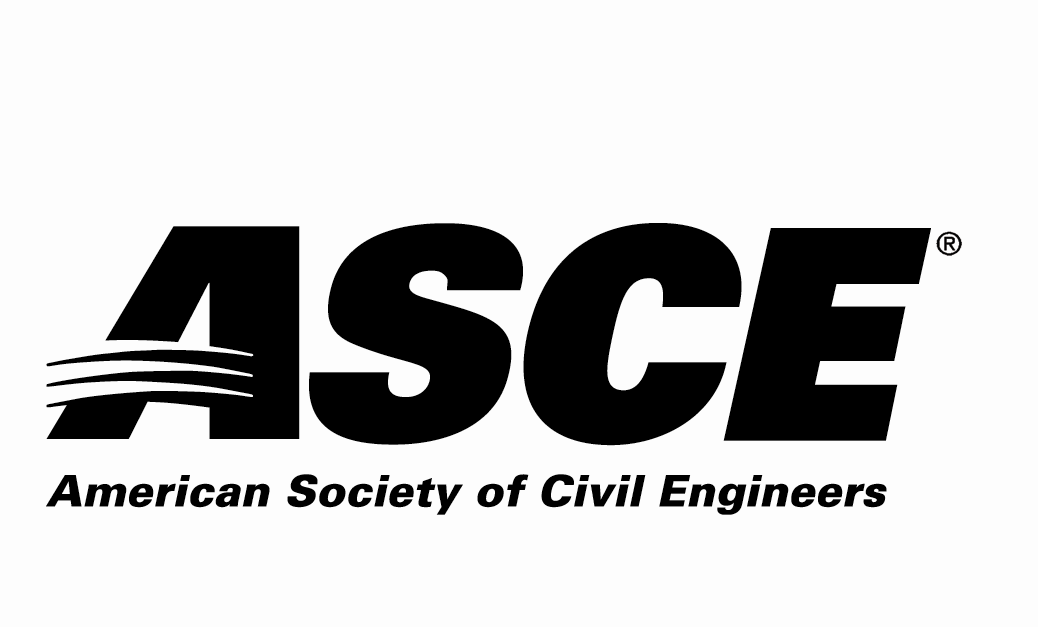 Name:Employer:Address:StreetStreetStreetCityStateZipPhone Number: Phone Number: Email Address:Email Address:ASCE Membership#:ASCE Membership#:ASCE Membership#:P.E.? Yes or NoP.E.? Yes or NoName:Employer:Address:StreetStreetStreetStreetCityCityStateZipPhone Number: Phone Number: Email Address:Email Address:P.E. Registration StateP.E. Registration StateP.E. Registration StateP.E. Registration #P.E. Registration #